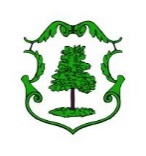 Město Jilemnice         Grantový program SPORT města Jilemnice pro poskytování dotací na sport v roce 20231. PreambuleGrantový program SPORT navazuje na Plán rozvoje sportu v Jilemnici, který schválilo ZM na svém zasedání dne 4.11.2020. Pravidla pro rozdělování finančních prostředků v něm alokovaných stanovují kritéria pro jednotlivé oblasti programu.Jmenovaný Plán rozvoje sportu v Jilemnici naplňuje ustanovení Zákona o podpoře sportu, jediného 	specifického zákonného předpisu České republiky, který upravuje vymezení sportu ve společnosti a stanovuje                úkoly státu a působnost samosprávných celků při podpoře sportu. Úkoly obcí jsou formulovány v § 6 tohoto               zákona:Obce ve své samostatné působnosti vytvářejí podmínky pro sport, zejména:a) zabezpečují rozvoj sportu pro všechny, zejména pro mládež,b) zabezpečují přípravu sportovních talentů, včetně zdravotně postižených občanů,c) zajišťují výstavbu, rekonstrukce, udržování a provozování svých sportovních zařízení a poskytují je pro      sportovní činnost občanů,d) kontrolují účelné využívání svých sportovních zařízení,e) zabezpečují finanční podporu sportu ze svého rozpočtu.Dotace z Grantového programu SPORT jsou určeny na podporu činnosti sportovních spolků a klubů a to na  pokrytí nákladů na jejich provoz a na pokrytí neinvestičních nákladů. Investice jsou řešeny přímou žádostí o individuální dotaci v rámci Plánu rozvoje sportu.1.3.  	Celkový objem finančních prostředků schvaluje zastupitelstvo města v rámci schvalování rozpočtu města Jilemnice.2. Všeobecná ustanovení2.1.	Předpokládaný celkový objem finančních prostředků pro rok 2023 na účely uvedené v odst. 2.2. činí 1 071 000 Kč.  Komise tělovýchovy a sportu žádosti projedná a dá doporučení RM, či ZM ke schválení jednotlivých dotací.2.2.	Podporované oblasti, na které je možno podat žádost a předpokládaná výše podpory:  I.  Sportovní činnost					                 343.000 Kč                                                                                                        (32% alokované částky)II.  Provozní náklady                                                                                535.000 Kč                                                                                                        (50% alokované částky)III. Sportovní akce						   193.000 Kč                                                                                                        (18% alokované částky)2.3.	Na přidělení dotace není právní nárok.2.4.	Dotace se poskytuje na období kalendářního roku, tj. od 1. 1. 2023 do 31. 12. 2023. Dotace musí být využita v rámci příslušného roku a pouze na účel, na který byla přidělena.  2.5.          Jsou poskytovány pouze dotace na neinvestiční výdaje.3. Okruh žadatelů3.1.	O poskytnutí dotace se může ucházet právnická osoba (IČ) sídlící nebo provozující sportovní činnost na území města Jilemnice a to alespoň jeden rok před podáním žádosti o dotaci z Grantového programu SPORT, a nemá ke dni podání žádosti žádné závazky vůči státu, městu Jilemnice či jeho organizacím.3.2.	O poskytnutí dotace nemůže žádat právnická osoba zřízená či založená městem Jilemnice .4. Podmínky účasti a způsob podání žádosti4.1.	Účast žadatele je možná po předložení žádosti o poskytnutí dotace a povinných příloh:a) vyplněný formulář žádosti (viz Příloha č. 1)b) kopie dokladu o právní subjektivitě c) kopie aktuálních stanov spolkud) kopie dokladu o zřízení účtue) doklad o oprávnění zástupce jednat jménem žadatelef) originál plné moci, je-li žadatel zastoupen na základě dohody o plné mocig) specifické přílohy dodané dle zvážení žadatelemh) potvrzení o bezdlužnosti formou Čestného prohlášeníi) zveřejnění účetní závěrky za předchozí účetní období ve Sbírce listin	Žadatel doklad b) – d) předloží při první žádosti spolku o dotaci, pokud nedošlo k jejich změně.4.2.	Dotace v podporované oblasti Sportovní činnost bude žadatelům rozdělena podle počtu členů do věku 23 let registrovaných žadatelem v Rejstříku sportu, nebo u střešní organizace k 31.12.2022. Povinnou přílohou k programu Sportovní činnost je seznam řádně registrovaných členů mladších 23 let, který musí obsahovat tyto údaje:	jméno a příjmení, registrační číslo dané organizace, datum narození4.3.     U žádostí k oblasti II. doloží žadatel požadovanou výši dotace fakturami za nájem, energie, údržbu a opravy  strojního a sportovního zařízení za rok 2022. U energií ( elektřina, plyn ) je možné doložit za poslední účetní období.             Avšak do maximální výše 400 000,- Kč. ( po součtu všech doložených faktur ).4.4.	Řádně vyplněné žádosti se zasílají dvakrát (1 originál, 1 kopie) a povinné přílohy v písemné podobě na adresu města Jilemnice (Masarykovo náměstí 82, PSČ 514 01) nebo předkládají na podatelnu Městského úřadu Jilemnice na příslušném formuláři žádosti. Žádost je třeba doručit nejpozději poslední den lhůty pro podání žádosti pro podávání žádostí (rozhodující je datum razítka poštou odeslané žádosti nebo datum razítka podatelny). Podání žádosti může být učiněno i elektronicky (e-mailem, na adresu hegrova@mesto.jilemnice.cz), s tím že bude doplněno písemnou formou a náležitostmi v bodě 4.1. nejpozději v den lhůty pro podání žádosti. Podání žádosti může být učiněno i prostřednictvím datových schránek (datová schránka města Jilemnice ID:g2nbdtx).4.5.		Nedodání žádosti na předepsaném formuláři, nedodání povinných příloh, nedodržení termínů, uvedení nepravdivých údajů i formálních náležitostí je důvodem k vyřazení žádosti z posuzování. 4.6.	V rámci Grantového programu SPORT může žadatel podat v podporovaných oblastech I., II., III. maximálně 1 žádost.4.7.        Lhůta pro podání žádosti: od 1.2.2023 do 28.2.2023 14.00 hod.       5.	Posuzování žádostíFormální a administrativní úplnost žádostí posoudí správce programu finanční odbor MěÚ Jilemnice. 	Žádosti posoudí komise tělovýchovy a sportu. Vyhodnotí žádosti a zpracuje návrh  doporučení  na  přidělení  a  výši  dotace  a  tento  předloží  ke  schválení Radě města Jilemnice.   Rada města Jilemnice   rozhodne o přidělení dotací na jednotlivé projekty do výše 50.000 Kč a návrhy na přidělení dotací nad 50.000 Kč předloží ke schválení Zastupitelstvu města Jilemnice.Termín rozhodnutí o poskytnutí dotace: do 5.4.2023 Rada města 					        do 17.5.2023 Zastupitelstvo města    Obsahové zaměření žádosti musí odpovídat vyhlášenému programu. 5.4.        Výsledky vyhodnocení žádostí o dotaci budou zveřejněny na internetových stránkách města a na jeho úřední                      desce.Poskytnutí dotace Dotace přidělené z rozpočtu města se poskytují na základě veřejnoprávní smlouvy mezi městem Jilemnice a žadatelem – vzor smlouvy je Příloha č. 2.  Dotace z grantového programu se poukazuje výhradně bezhotovostním převodem na účet žadatele v termínu stanoveném ve smlouvě mezi městem Jilemnice a žadatelem.Dotace je určena pouze na úhradu nezbytných nákladů realizovaného projektu.Z poskytnuté dotace nelze hradit náklady na:komerční, podnikatelské a reklamní aktivityreprezentaci, tj. pohoštění a dary s výjimkou věcných cen v soutěžíchalkohol a cigarety, a to ani ve formě cenrekreační pobytynespecifikované výdaje (tj. výdaje, které nelze účetně doložit)úhradu členských příspěvků v profesních organizacíchnákup služeb a činností, které nejsou obsahem podpory Grantového programu SPORT města Jilemnice6.4.	Minimální spoluúčast žadatele je:30% na sportovní činnost50% na provozní náklady                            20% na sportovní akce6.5.	Příjemce dotace je povinen předložit zprávu o realizaci projektu a vyúčtování poskytnuté dotace nejpozději               do 31. 1. 2024.6.6.	Příjemce je povinen uvést v materiálech použitých k realizaci a propagaci projektu město Jilemnice jakožto poskytovatele dotace na realizaci projektu. 7.  Kritéria pro hodnocení žádostí7.1.	I. Sportovní činnost	75 % 1. počet registrovaných aktivních členů ve věku do 23 let registrovaných žadatelem v Rejstříku sportu, nebo  u střešní organizace k 31. 12. 2022 0 - 25 členů = 1 bod26 – 50 členů = 3 body51 – 75 členů = 5 bodů76 – 100 členů = 7 bodů101 – 125 členů = 10 bodůVíce než 125 členů = 13 bodů 10 % 2. aktivních spolková činnost 0 – 3 body                      Její prezentace - web 0 – 2 body                      Plakáty, vývěska 0 – 2 body                                Zpravodaj 0 – 3 body15% 4. Vlastní hodnocení komise 0 – 15 bodů7.2.	II.  Provozní náklady                                           90% 1. výše doložených nákladů dle bodu 4.3. Grantového programu              10% 2. vlastní hodnocení komise 0 – 15 bodů 7.3.	III. Sportovní akce	25% 1. význam akce: Místní = 2 body Regionální = 5 bodůNadregionální = 9 bodůMezinárodní = 12 bodůV žádosti musí být uvedeny konkrétní sportovní akce s uvedením data konání. Grantová komise přidělí dotaci na 1 nejvýznamnější akci.Sportovní akceJednorázová či opakovaná aktivita, jejíž náplní je sport nebo propagace sportu.Nekomerční sportovní akceTaková sportovní akce, jejímž cílem není generování zisku. Sportovní akce nesmí být pořádána organizací, která je primárně založena za účelem generování zisku s výjimkou subjektů, které svou činnost v oblasti sportu realizují na základě pověření k výkonu činnosti ve veřejném zájmu. Významná sportovní akce Akce mezinárodního nebo národního významu, jejímž pořádáním je od mezinárodní federace pověřena sportovní organizace nebo střešní sportovní organizace působící v České republice.              25%  2. počet účastníků sportovní akce               Do 100 účastníků = 2 body               101 – 500 účastníků = 5 bodů               Nad 500 účastníků = 9 bodů               25% 3. počet pořádaných akcí subjektem                 0– 1 akce = 0 bodů                2 – 5 akcí = 5 bodů                6 a víc = 9 bodů                25% 4. vlastní hodnocení komise 0 – 15 bodů8.  Závěrečná zpráva a vyúčtování8.1.		Příjemce  dotace  je  povinen předložit zprávu o realizaci projektu a vyúčtování poskytnuté dotace nejpozdějido 31.1.2024. Závěrečné vyúčtování není vyžadováno v případě, že projekt nebyl realizován a veškeré poskytnuté prostředky byly příjemcem včas vráceny zpět na účet poskytovatele.   8.2.	Součástí závěrečné zprávy je příloha obsahující propagační materiály, které byly použity k realizaci a propagaci projektu (např. pozvánky, plakáty, kopie novinových článků, prezenčních listin, a dalších materiálů, včetně jednoduchých obrazových záznamů, které dokumentují průběh akce a její dopad na veřejnost).                Grantová komise si vyhrazuje právo vyžádat si doplňující informace.8.3. 	Vyúčtování čerpání dotace se provádí na předepsaném formuláři a musí obsahovat přehled výdajů (nákladů) projektu hrazených z dotace a z vlastních zdrojů. 8.4.	Závěrečné vyúčtování dotace se předkládá finančního odboru Městského úřadu Jilemnice na formuláři „Závěrečná zpráva o realizaci projektu (akce)“ (viz Příloha č. 3).8.5.	Poskytnutá dotace je veřejnou finanční podporou ve smyslu zákona č. 320/2001 Sb., o finanční kontrole, ve znění pozdějších předpisů. Příslušné orgány města jsou oprávněny zejména v souladu s § 9 odst. 2 zákona č. 320/2001 Sb. provádět kontroly dodržení účelu a podmínek, za kterých byla dotace poskytnuta a čerpána. Příjemce je povinen v termínu určeném městem strpět kontrolu účetnictví v rozsahu poskytnuté dotace dle zákona č. 320/2001 Sb. Dále je příjemce povinen předložit kontrolním orgánům města k nahlédnutí originály všech účetních dokladů týkajících se daného projektu.8.6.    	V případě, že nebudou dodrženy podmínky stanovené ve veřejnoprávní smlouvě (zejména podmínky vyúčtování), při kontrole bude prokázáno porušení rozpočtové kázně nebo nedojde k vrácení nevyčerpaných prostředků dotace na účet města, nebude příjemci poskytnuta dotace po dobu následujících 12 měsíců z Grantového programu SPORT města Jilemnice. 8.7.  Poskytování grantu se řídí těmito pravidly, která schválilo Zastupitelstvo města Jilemnice dne 14.12.2022.	                                                                                                       ……………………………								       David Hlaváč						                starosta města